На основании распоряжения Главы администрации Нижнетавдинского муниципального района от 08.12.2014 года  № 2758-р «О внесении изменений в распоряжение администрации Нижнетавдинского муниципального района от 19.12.2013года № 3392-р «Об утверждении порядка распределения средств областного бюджета, предоставляемых на возмещение расходов общеобразовательных учреждений Нижнетавдинского муниципального района на обеспечение питанием обучающихся и установлении размера расходов на обеспечение питанием обучающихся в общеобразовательных учреждениях Нижнетавдинского муниципального района», п р и к а з ы в а ю:1. Организовать горячее питание школьников с 01.09.2023г: - учащихся 1-4 классов бесплатно;- учащихся 5-11 классов учитывая частичную  оплату из средств областного бюджета 12,40 руб. для  обучающихся по основным общеобразовательным программам начального общего, основного общего, среднего общего образования; 80.00 руб. для обучающих по основным общеобразовательным программам начального общего, основного общего, среднего общего образования, из малоимущих семей; 189.60 руб. для обучающихся с ограниченными возможностями здоровья (на условиях обеспечения бесплатным двух разовым питанием).2. Пашкову Т.В. методиста школы, назначить ответственным за организацию питания учащихся и осуществлять ежедневный контроль.3. Классным руководителям принять организационно-управленческие меры по обеспечению охвата горячим питанием учащихся ОУ не ниже 100%.  4. Контроль за исполнением приказа возлагаю на директора филиала Пашкова В.В.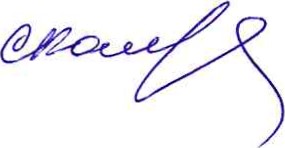 Директор                                                                                   С.В. КалайчиеваМУНИЦИПАЛЬНОЕ АВТОНОМНОЕ ОБЩЕОБРАЗОВАТЕЛЬНОЕ УЧРЕЖДЕНИЕ "НИЖНЕТАВДИНСКАЯ СРЕДНЯЯ ОБЩЕОБРАЗОВАТЕЛЬНАЯ ШКОЛА"(МАОУ "НИЖНЕТАВДИНСКАЯ СОШ")МУНИЦИПАЛЬНОЕ АВТОНОМНОЕ ОБЩЕОБРАЗОВАТЕЛЬНОЕ УЧРЕЖДЕНИЕ "НИЖНЕТАВДИНСКАЯ СРЕДНЯЯ ОБЩЕОБРАЗОВАТЕЛЬНАЯ ШКОЛА"(МАОУ "НИЖНЕТАВДИНСКАЯ СОШ")ПРИКАЗПРИКАЗ28 августа 2023 года№ 83/28-ОДс.Нижняя Тавдас.Нижняя ТавдаОб организации питания учащихсяфилиала МАОУ «Нижнетавдинская СОШ»-«СОШ с. Мияссы»Об организации питания учащихсяфилиала МАОУ «Нижнетавдинская СОШ»-«СОШ с. Мияссы»